The Circulatory System Cloze ActivityYou may use your textbook or internet to help compete the activity about the circulatory system. The 			 			 carries things throughout the human body. It carries food and air to every 			 in the body.The three most important parts of the system are the 			, 			, and blood 				. The 				 pumps 			 through the blood 				. The blood carries food and a gas called 				 in another direction.Blood is a 				. The liquid part of blood is called 			. It has some solid parts called 			 blood cells, 			 blood cells and 		.The 			 is a pumping organ with four hollow 			. The heart pumps blood to the body through 					. Blood comes back to the heart through 				.				 Blood cells carry oxygen to the body. The chemical 				 makes the blood look red.			 Blood cells are needed to fight 				. They help kill 			.The 			 system is well-named because the 				 goes in a “circle” that starts in the pumping 				, moves through the whole 				 and comes to the 			 again.	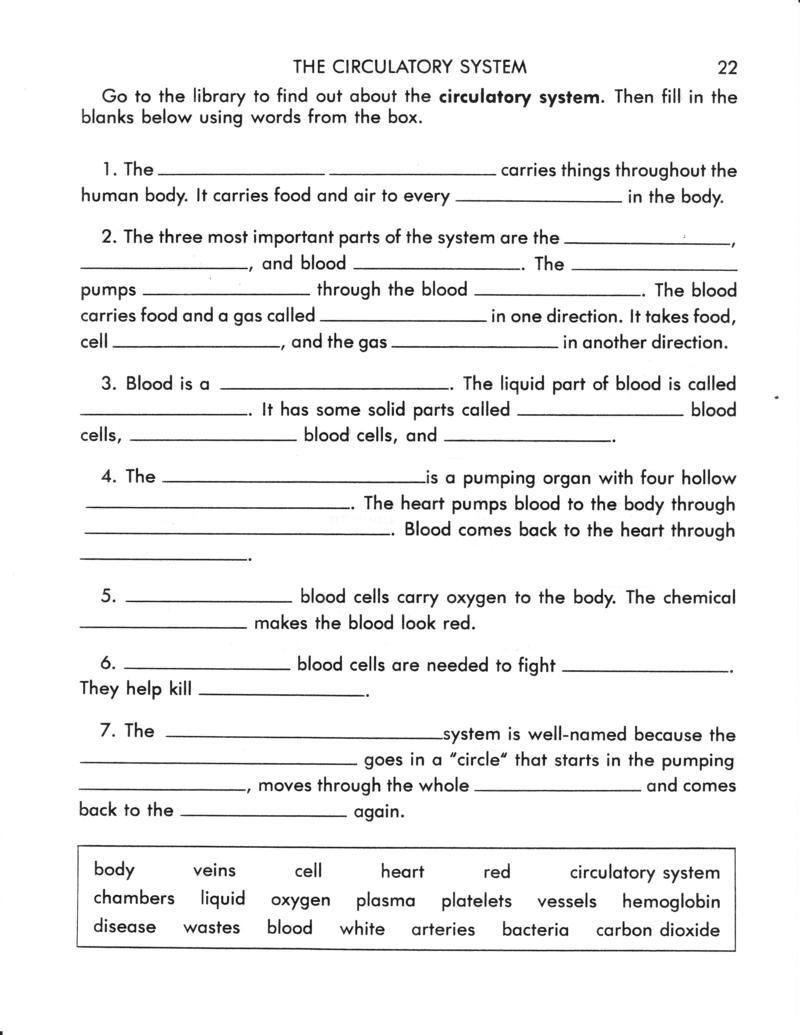 